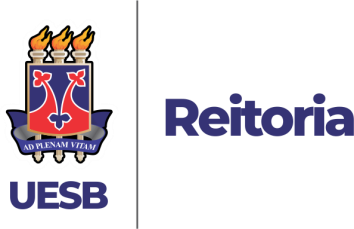 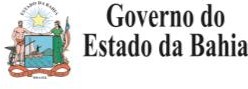 Universidade Estadual do Sudoeste da Bahia – UESBRecredenciada pelo Decreto Estadual N° 16.825, de 04.07.2016ANEXO I DO EDITAL Nº 153/2021FICHA DE INSCRIÇÃO - SELEÇÃO DO PPGES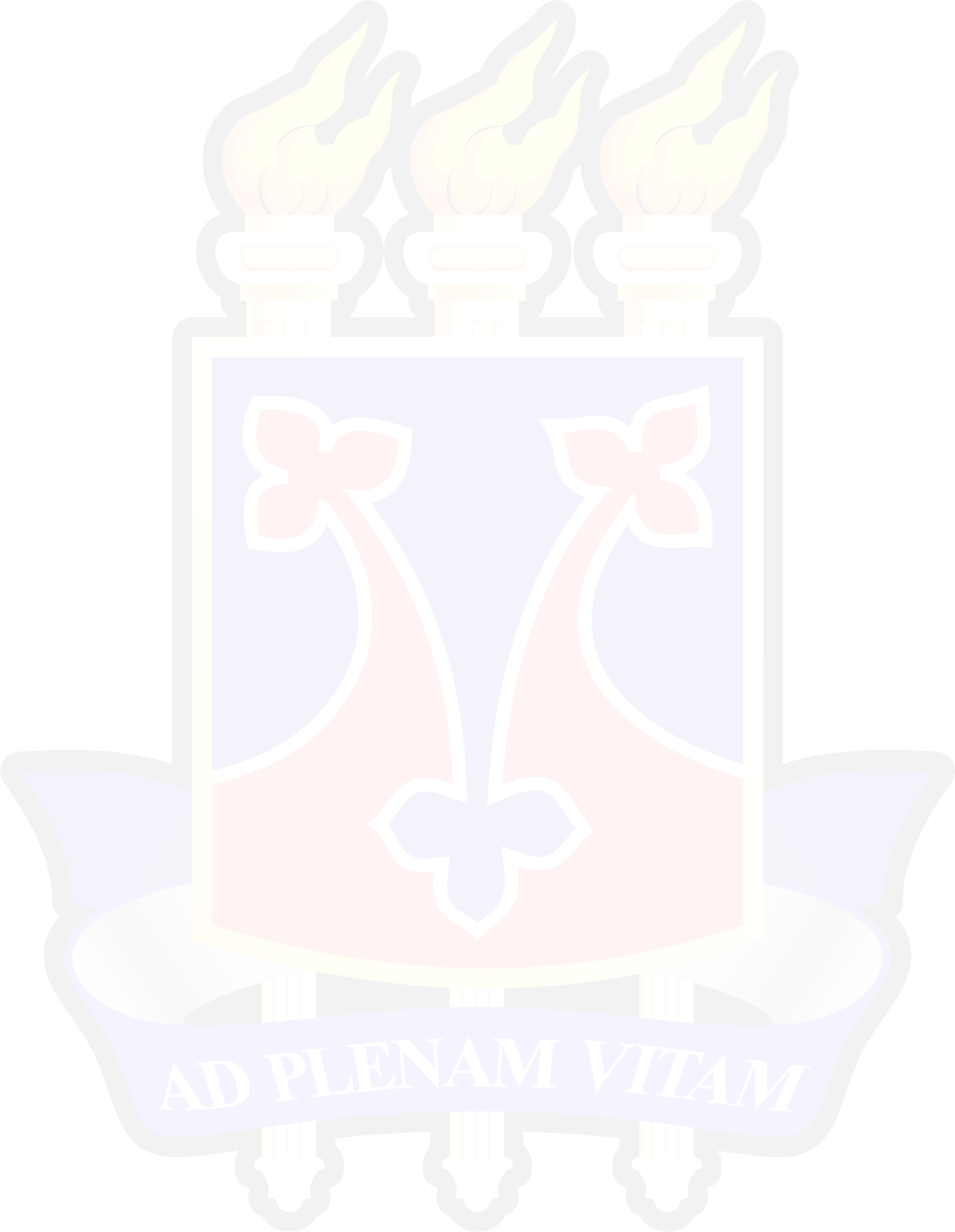 Ficha de Inscrição para o processo seletivo de candidatos para o Curso de Mestrado e Doutorado do Programa de Pós-graduação em Enfermagem e Saúde com área de concentração em Saúde PúblicaCampus de Vitória da Conquista	| reitoria@uesb.edu.br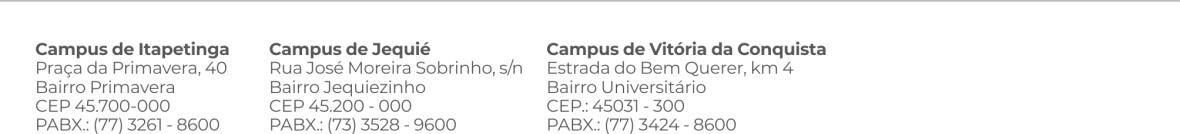 FICHA DE INSCRIÇÃO1. DADOS PESSOAISNome:Data de nascimento:	/	/	Estado civil:	Sexo: Naturalidade:			Nacionalidade:Identidade:	Órgão emissor:	Data emissão:	/	/CPF:	Passaporte (quando estrangeiro):Endereço eletrônico (e-mail):2. ENDEREÇO RESIDENCIAL Logradouro:Bairro:	Telefone Res.: (	)	Cel.: (	)CEP:	Cidade:	UF:3. FORMAÇÃO ACADÊMICACurso de graduação:	Ano de conclusão:Instituição:Cidade:	UF:Curso de Mestrado (candidatos doutorado):Instituição:	Ano de conclusão:Cidade:	UF:4. ORIENTADOR Orientador:DECLARAÇÃODECLARO que esta ficha contém informações completas e verdadeiras e que aceito o sistema e os critérios adotados pela instituição para avaliá-lo, bem como assumo o compromisso em cumprir fielmente os regulamentos do Programa de Pós-graduação em Enfermagem e Saúde desta Universidade, em caso de aprovação.Local:	Data: / /Assinatura do candidato